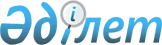 Қазақстан Республикасы Мәдениет министрлiгiнiң кадр мәселелерiҚазақстан Республикасы Үкіметінің 2003 жылғы 1 қазандағы N 1014 қаулысы

      Қазақстан Республикасының Үкiметi қаулы етеді: 

      Қазақстан Республикасының Мәдениет министрлiгiне мыналар тағайындалсын, олар бұрынғы атқарған қызметтерiнен босатылсын:       Аманшаев 

      Ермек Әмiрханұлы      - вице-министр;       Тiлеухан 

      Бекболат Қанайұлы     - вице-министр.       Қазақстан Республикасының 

      Премьер-Министрі 
					© 2012. Қазақстан Республикасы Әділет министрлігінің «Қазақстан Республикасының Заңнама және құқықтық ақпарат институты» ШЖҚ РМК
				